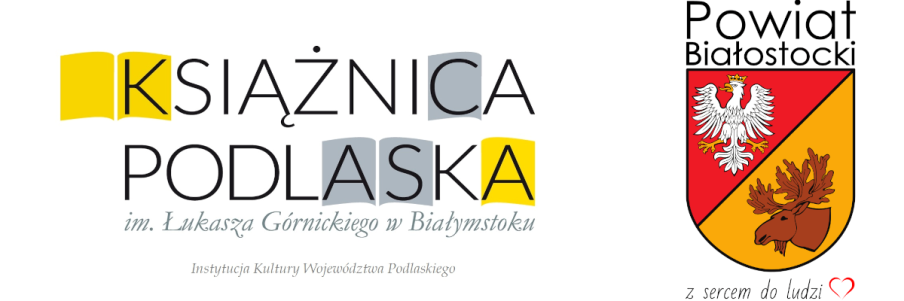 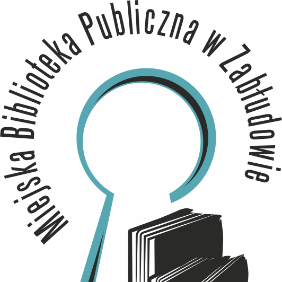 I Powiatowe Konfrontacje Recytatorskie im. Jana Leończukadla dzieci i młodzieży klas I-VIII szkół podstawowychRegulamin§ 1Postanowienia ogólneRegulamin określa warunki i cele konkursu adresowanego do dzieci i młodzieży klas I-VIII zamieszkujących powiat białostocki.Organizatorem konkursu jest Książnica Podlaska im. Łukasza Górnickiego w Białymstoku (Biblioteka Publiczna Powiatu Białostockiego) oraz Miejska Biblioteka Publiczna w Zabłudowie przy współpracy ze Starostwem Powiatowym w Białymstoku.§ 2Cele konkursuSzerzenie kultury języka i piękna żywego słowa.Wychowanie estetyczne przez kontakt z literaturą dziecięcą i młodzieżową, z dziełami o najwyższych walorach artystycznych.Promowanie talentów recytatorskich.§ 3Zasady uczestnictwa i ocenaKonkurs jest imprezą otwartą i odbywa się w dwóch etapach. Etap pierwszy odbędzie się w bibliotekach publicznych powiatu białostockiego oraz w ich filiach. Etap drugi - powiatowy odbędzie się w Miejskiej Bibliotece Publicznej w Zabłudowie 29 maja 2024 r. o godz. 10:00.Konkurs oceniany będzie w trzech kategoriach wiekowych: kl. I –III, IV-VI oraz kl. VII – VIII.Biblioteka  chcąca zgłosić uczestników do wzięcia udziału w konkursie zobowiązana jest do zorganizowania bibliotecznych eliminacji Konkursu.Do eliminacji powiatowych mogą być zgłoszone nie więcej niż 2 osoby z każdej biblioteki (w każdej z kategorii).Recytatorzy mają za zadanie przygotować interpretację dwóch dowolnych utworów (Uwaga! Nie musi to być klasyczna bajka z morałem!). Uczestnicy będą recytować po jednym utworze, zaś drugi utwór powinien być przygotowany na ewentualne żądanie Komisji konkursowej.Czas występu nie może przekraczać 5 minut.             § 5Komisja konkursowa i nagrodyKomisja konkursowa powołana przez organizatora powiatowych eliminacji Konkursu oceniając występy weźmie pod uwagę:dostosowanie repertuaru do wieku i wrażliwości emocjonalnej dziecka, formę prezentacji (należy unikać gestów ilustrujących tekst, kostiumów, rekwizytów),wyrazistość mowy,ogólny wyraz artystyczny;§ 6Postanowienia końcoweKarty zgłoszenia wraz z podpisanymi zgodami na przetwarzanie danych osobowych oraz na wykorzystanie wizerunku (w załączeniu) na eliminacje powiatowe należy dostarczyć do siedziby organizatora - Biblioteki Publicznej Powiatu Białostockiego w nieprzekraczalnym terminie 15 maja  2024 roku.Organizator zastrzega sobie prawo do zmiany terminu zakończenia naboru zgłoszeń, o którym biblioteki zostaną powiadomione drogą elektroniczną (poprzez e-mail) oraz poprzez komunikat na stronie Książnicy Podlaskiej, zakładka Biblioteka Publiczna Powiatu Białostockiego oraz na stronie Miejskiej Biblioteki Publicznej w Zabłudowie.Regulamin konkursu oraz karta zgłoszeniowa dostępna będzie na stronach internetowych: Książnicy Podlaskiej, zakładka Biblioteka Publiczna Powiatu Białostockiego oraz na stronie Miejskiej Biblioteki Publicznej w Zabłudowie.W sprawach nieuregulowanych niniejszym regulaminem decyduje organizator konkursu.Organizatorzy konkursu zastrzegają sobie prawo do publikacji na stronie WWW oraz serwisach społecznościowych Książnicy Podlaskiej, Starostwa Powiatowego w Białymstoku, Miejskiej Biblioteki Publicznej w Zabłudowie fotografii z eliminacji oraz z imprezy finałowej w celach promocyjnych i informacyjnych .Biblioteka uczestnicząca w konkursie wyraża zgodę na przetwarzanie jej danych adresowych do celów przeprowadzenia konkursu. Powyższe obejmuje w szczególności zgodę na publikację nazwy i adresu biblioteki oraz nazwisk opiekunów merytorycznych. Wzięcie udziału w konkursie jest równoznaczne z akceptacją niniejszego regulaminu.Informacji dotyczących konkursu udzielaBiblioteka Publiczna Powiatu Białostockiego ▪ pod nr tel. /85/ 67 67 267▪ mailowo na adres: bpb@ksiaznicapodlaska.plorazMiejska Biblioteka Publiczna w Zabłudowie▪ pod nr tel. /85/ 71 88 009▪ mailowo na adres: mbp@zabludow.pl